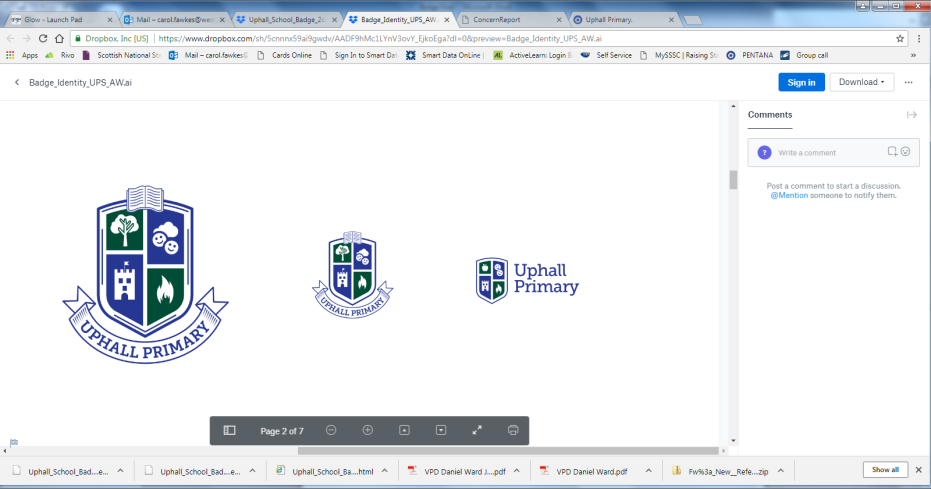 Uphall Primary SchoolAnytime, Anywhere LearningResponsible User Agreement for use of your own devices in school. ---------------------------------------------------------------------------------------------------------------------------AAL Responsible User AgreementPupil’s Name:	----------------------------------------------------------------	Class:	------------------------Pupil’s Signature: -----------------------------------------------------------	Date:	------------------------Parent’s Name: -------------------------------------------------------------Parent’s Signature: ---------------------------------------------------------	Date:	------------------------StatementPlease tick I will be responsible for the care, safety and use of my mobile device at all times.  This includes my journey to and from school and when on the school premises.I will put my device in the designated place within my classroom and not take it back until told to do so or at the end of the day. I will ensure that my device has a password on it to prevent others from using it. I will only use my device for learning activities approved by the teacher.I will not use my device while I am coming in or leaving the school building, or in the playground at the start and the end of the school day.I will tell a member of staff if I find a page, message or picture which makes me feel uncomfortable.I will ensure that I log off any shared device.I will not communicate with others using threatening or offensive language or in a way which makes them feel uncomfortable.I will remember that electronic mail (email) is not guaranteed to be private.I will ensure my device is at a noise level as directed by my teacher.I will not respond to any text message or call I receive at any point during the school day or in the playground before or after school.I will not take or post pictures, personal information or videos of myself on social media, unless directed by teacher.  This includes all pupils and staff.I will respect others’ devices and take responsibility if sharing my device with others.I accept that my school and West Lothian Council are not responsible should my device get lost, stolen or broken.I accept that if I do not follow the ‘Responsible User Agreement’ detailed above, the school may withdraw the right for me to use my mobile device as a learning tool.